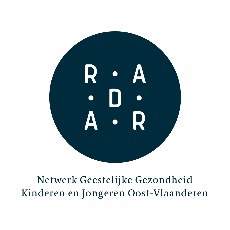 Aanvraagformulier STAGEMail dit formulier naar student@radar.be en dan bekijken we je vraag!GEGEVENS studentGEGEVENS studentvoornaam en FAMILIENAAME-mailtelefoonnummerwoonplaats (dorp/gemeente)HOGESchool/universiteitOPLEIDING/StudierichtingStudiejaar (bv. GRADUAAT, 2de bachelor, 1ste master…)Wie ben je en welke relevante ervaring heb je al? hoeveel uren/dagEN moet je presteren? In welke periode/op welke dagen?WELKE TAKEN/ competenties moeten aan bod komen tijdens je stage? wat motiveert je om stage te lopen bij RADAR? IN WELKE WERKING(EN) VAN RADAR HEB JE INTERESSE? GEEF AAN WAAROM. WIE MAG JOU BEGELEIDEN? ZIJN ER BEPAALDE (DIPLOMA)VEREISTEN voor je stagebegeleider?HEB je EEN RIJBEWIJS EN WAGEN TER BESCHIKKING? (= nodig voor onze mobiele werkingen)ZIJN ER NOG ANDERE ZAKEN/VRAGEN DIE JE WIL MEEGEVEN?